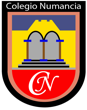 10 MARZO 2021 RESPALDO CLASE ON LINE KINDER Grupo AEstimado(a) apoderado(a):Junto con saludar, le enviamos el material de respaldo de la clase on line:https://view.genial.ly/6047aad9276ca60d9e0ef48a/presentation-kinder-miercoles-10-de-marzo-2021Atte.Coordinación Ciclo ParvularioColegio Numancia